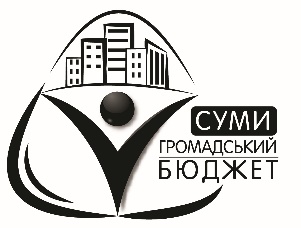 Бюджет проекту*"MySumy-online"Орієнтовна вартість (кошторис) проекту:Складові завданняОрієнтовна вартість, гривень1. Збір інформації для мобільного додатку10 000 грн.2. Надання інформаційних послуг 10 200 грн.3. Формування єдиної бази даних у формі відкритих даних з кодифікацією інформації (розбивка інформації по періодах, види об’єктів, тип інформації і т.п.)47 800 грн.5. Розробка та створення мобільного додатку-путівника               My Sumy-online, його наповнення200 000 грн.6. Оплата хостингу, тестування та верифікація веб-порталу та мобільних додатків, підтримка100 000 грн7. Розробка дизайну та макетування інформаційних стендів для 50 об’єктів.	19 000 грн.8. Синхронізація с іншими ресурсами30 000 грн.9 Розробка для Ios50 000 грн.10. Розробка Android50 000 грн.11. Резервний фонд195 650 грн.РАЗОМ:712 650 грн.